ΘΕΜΑ :Απολογισμός του Τμήματος Περιφερειακών Βιβλιοθηκών κατά το έτος 2013.     Κατά τη διάρκεια του παρελθόντος έτους και μετά την εφαρμογή του ΝΕΟΥ  ΟΡΓΑΝΙΣΜΟΥ του Δήμου μας (ΦΕΚ 3360/17-12-2012 τ.2ο Αριθμός 83000, Κατάρτιση Οργανισμού Εσωτερικής Υπηρεσίας του Δήμου Θεσσαλονίκης ) τα τμήματα Παιδικών Βιβλιοθηκών & Περιφερειακών Βιβλιοθηκών συνενώθηκαν αποτελούντα πλέον ένα ενιαίο τμήμα με την επωνυμία Τμήμα Περιφερειακών Βιβλιοθηκών.     Μετά την συνένωση των βιβλιοθηκών καταβλήθηκε ιδιαίτερη προσπάθεια, επιτυχή θα την χαρακτήριζα, για τον συντονισμό της λειτουργίας όλων των Βιβλιοθηκών ώστε και η προς τα έξω εμφάνιση του τμήματος να είναι ενιαία, ομοιογενής και πλήρης.     Προς τούτο δόθηκε ιδιαίτερη βαρύτητα στο site του Δήμου μας, στο τμήμα που μας αφορά, ώστε όλες οι Βιβλιοθήκες του Τμήματος: να έχουν κοινή και ελκυστική εμφάνιση, τα κείμενα που παρουσιάζουν τόσο την ταυτότητα του Τμήματος όσο και των επιμέρους Βιβλιοθηκών να είναι:σύντομα πλήρη και κατατοπιστικά να εμφανίζονται  όλοι οι διαθέσιμοι τρόποι επικοινωνίας των πολιτών με τις βιβλιοθήκες να υπάρχουν: αντιπροσωπευτικές φωτογραφίες των Βιβλιοθηκών μας και ασφαλώς, ως απολύτως αναγκαίο, χάρτες για τον εύκολο εντοπισμό τους από τους ενδιαφερόμενους που θα ήθελαν να τις επισκεφθούν για να παρακολουθήσουν κάποια δράση των ή και για να αξιοποιήσουν τις υπηρεσίες των.     Ακολούθως με την έναρξη του περασμένου έτους , διαβλέποντας τον υπαρκτό κίνδυνο της μείωσης (λόγω συνταξιοδότησης) του προσωπικού των Βιβλιοθηκών μας, καταβλήθηκε ιδιαίτερη προσπάθεια – χωρίς, όμως, το επιθυμητό αποτέλεσμα - για την ενίσχυση του τμήματος με προσωπικό.      Με δεδομένες, λοιπόν, αυτές τις συνθήκες τον περασμένο Δεκέμβριο το Δημοτικό Συμβούλιο, μετά από εισήγησή μας, πήρε την 2058/2013 απόφαση για την εφαρμογή του νέου ωραρίου λειτουργίας των Βιβλιοθηκών του δικτύου μας βάση της οποίας δύο (2) από τις Βιβλιοθήκες του Τμήματός μας υπέστησαν μείωση του χρόνου εξυπηρέτησης  του κοινού τους.     Τέλος με το πέρας του ημερολογιακού έτους 2013 προβήκαμε στην εκπόνηση ενιαίας φόρμας απολογισμού που περιλαμβάνει όλα τα στοιχεία που απαιτούνται τόσο για την πλήρη και ουσιαστική εικόνα των πεπραγμένων του Τμήματος κατά τη διάρκεια του έτους όσο και για τον έλεγχο- αξιολόγηση της Στοχοθεσίας και των δεικτών που ζητά κάθε δύο χρόνια η Εθνική Στατιστική Υπηρεσία.     Τα παραπάνω αποτέλεσαν τους κύριους άξονες δράσεων του Τμήματος αναφορικά με την ολοκλήρωση των διαδικασιών για την ενοποίηση  των δύο πρώην τμημάτων στη σημερινή τους μορφή.  Μέχρι το τέλος του 2013 οι Βιβλιοθήκες του Τμήματος Περιφερειακών Βιβλιοθηκών λειτούργησαν εξυπηρετώντας το κοινό τους 253-286 ημέρες ως εξής:Α.  Οι Βιβλιοθήκες Καλλιθέας, Ορέστου, Άνω Πόλης(παιδική), Ξηροκρήνης(παιδική) και Δελφών.Από 2/1/2013- 9/7/2013: Δευτέρα: 14.00-20.30, Τρίτη-Παρασκευή: 08.00-20.30 & Σάββατο: 08.00-14.00. Β. Οι Βιβλιοθήκες  Πρότυπη Σχολική Βιβλιοθήκη , Άνω Πόλης(ενηλίκων), Άνω Τούμπας, Κάτω Τούμπας, Κωνσταντινουπόλεως, Χαριλάου και Σαράντα Εκκλησιών.Από 2/1/2013- 9/7/2013: Δευτέρα-Παρασκευή: 08.00-20.30 Γ. H Παιδική Βιβλιοθήκη Σταθμού Από 2/1/2013-9/7/2013 Δευτέρα-Τρίτη:13:30-20.00Τετάρτη-Παρασκευή :08.00-15.00 Δ. Βιβλιοθήκη  Ξηροκρήνης(ενηλίκων) και ΤριανδρίαςΑπό 2/1/2013- 9/7/2013 Δευτέρα-Τρίτη : 14.00-20.30 Τετάρτη-Παρασκευή :08.00-15.00Ε. Η Παιδική Κινητή Βιβλιοθήκη.Κατά τη διάρκεια του Σχολικού έτους με σταθερό  πρόγραμμα επισκέψεων της σε Σχολικά Συγκροτήματα του Δήμου μας.            Δευτέρα- Παρασκευή : 8.30΄ – 13.30΄. ΣΤ. Από 12/7/-31/8/2013 οι Βιβλιοθήκες του Τμήματος  Περιφερειακών  Βιβλιοθηκών λειτούργησαν εξυπηρετώντας το κοινό τους ως εξής :Δευτέρα:13.30-20:30 & Τρίτη-Παρασκευή: 08.00-14.45, ενώ από 2/9/2013 επανήλθαν στο κανονικό τους ωράριο.Ζ. Από 21-31/12/13 οι Βιβλιοθήκες του Τμήματος λειτούργησαν εξυπηρετώντας το κοινό τους ως εξής : Δευτέρα : 13.30-21.00 & Τρίτη-Παρασκευή : 08.00-15.00  Οι Βιβλιοθήκες Καλλιθέας και Ξηροκρήνης (Παιδική) λειτούργησαν το Σάββατο 21/12/13, λόγω προγραμματισμένης εκδήλωσης.Στις 8 Φεβρουαρίου 2013 ανέλαβαν καθήκοντα στη Διεύθυνση Βιβλιοθηκών 7 Νηπιαγωγοί  με 5μηνη σύμβαση εργασίας (8 Ιουλίου 2013 έληξε η σύμβασή τους)..Στις Βιβλιοθήκες του Τμήματός μας έγιναν συνολικά 329.694 δανεισμοί εκ των οποίων τα 49.114 χρησιμοποιήθηκαν εντός βιβλιοθήκης και  καταγράφηκαν  250.695 αναγνώστες – χρήστες, εκ των οποίων οι 4.491 είναι νέοι.  Η συλλογή των Βιβλιοθηκών του Τμήματός μας την 31/12/2013, σύμφωνα με την απογραφή που έγινε μέσα στο 2013 στις περισσότερες εκ των βιβλιοθηκών μας, ανερχόταν σε 142.832  βιβλία από τα οποία τα 4.971 ήταν  νέες προσκτήσεις, εκ των οποίων τα 1.208 προέρχονται από αγορές και τα 3.763  από δωρεές.Κατά τη διάρκεια του 2013, στις Βιβλιοθήκες του Τμήματος μας πραγματοποιήθηκαν:Λογοτεχνικές εκδηλώσεις : 60 ( 1.975 άτομα)Βιβλιοπαρουσιάσεις :  76 (1.662 άτομα)Αφιερώματα: 133 (3.080 άτομα)Θεατρικά δρώμενα – δραματοποιήσεις : 119 (4.083 άτομα)Εκπαιδευτικά  προγράμματα : 228 (8.308 άτομα)Εκθέσεις βιβλίων :74Εκθέσεις εικαστικών : 17 Προβολές- Αφηγήσεις παραμυθιών : 444 (8.581 άτομα)Εργαστήρια :   79 τμήματα (1536)Εργαστήρια κατασκευών – χειροτεχνιών : 283  (5.432 άτομα)Ξεναγήσεις σχολείων – ομάδων : 411(σύνολο  9.542 άτομα)Εκπαιδευτικά παιχνίδια :  92 (1.382 άτομα)Εκδηλώσεις για μωρά :   3 (16 παιδιά + 16 ενήλικες)Ξένες γλώσσες :41 τμήματα- 727 άτομα ( 35 παιδιά + 692ενήλικες)Ενισχυτική διδασκαλία: τμήματα - 246 παιδιάΜαθήματα Πληροφορικής  15 τμήματα (130 άτομα )Ομιλίες: 6 τμήματα  (354 ενήλικες)Λέσχες ανάγνωσης: (10 τμήματα - 137 για ενήλικες) Λέσχες ανάγνωσης: (2 – 16  για παιδιά)Σχολές Γονέων 5 τμήματα – 91άτομα. Σεμινάρια Συμβουλευτικής Γονέων σε συνεργασία με το Κέντρο Πρόληψης των Εξαρτήσεων και Προαγωγής της Ψυχοκοινωνικής Υγείας Σείριος, με ιδιώτες ψυχολόγους- παιδοψυχιάτρους και τις Σχολές Γονέων του  Ιδρύματος  Νεολαίας και δια Βίου Μάθησης του Υπουργείου Παιδείας.Σεμινάριο ενδοσχολικής βίας 20 τμήματα (310 παιδιά). Εκπαιδευτικό πρόγραμμα που πραγματοποιήθηκε από τα Κέντρα Πρόληψης των Εξαρτήσεων και Προαγωγής της Ψυχοκοινωνικής Υγείας «Σείριος»  με θέμα: «Ψυχοσωματική ανάπτυξη των παιδιών Ενδοσχολική βία» . Σεμινάρια: 12 τμήματα (1.105 άτομα)Συνεργασίες με φορείς : 20 (παιδιά) + 38 (ενήλικες)« Έλληχος».Εθελοντική ομάδα πολιτισμού 10 τμήματα (175 άτομα)  Μουσικές εκδηλώσεις: 3 (169 άτομα)           Αναλυτικότερα ο απολογισμός έχει ως εξής :1) Παιδική Βιβλιοθήκη ΄Ανω Πόλης	Μέχρι το τέλος του 2013 έγιναν 16.296  δανεισμοί βιβλίων εκ των οποίων 2.126 χρησιμοποιήθηκαν εντός της Βιβλιοθήκης και φωτοτυπήθηκαν 650 σελίδες. Καταγράφηκαν 17.139 παρουσίες ατόμων εκ των οποίων, οι 275 ήταν νέοι χρήστες,  οι 5.891 χρησιμοποίησαν τις υπηρεσίες των Η/Υ και του διαδικτύου, 850 έκαναν χρήση το wi-fi,  500 το x-box,  37 διάβασαν εφημερίδες σε ψηφιακή μορφή  και 4.163 εκτύπωσαν .  Ζητήθηκαν από τους χρήστες μας 272 τεκμήρια για βιβλιογραφική έρευνα, έγιναν 155  κρατήσεις βιβλίων ,  ενώ 2.250 εξυπηρετήθηκαν τηλεφωνικά και 60 με e-mail.	Στις 31/12/2013 η συλλογή της Βιβλιοθήκης, σύμφωνα με την απογραφή που έγινε μέσα στο 2013, ανερχόταν σε 6.137 βιβλία από τα οποία τα 338 ήταν νέες προσκτήσεις , εκ των οποίων οι  94 ήταν νέες αγορές, οι  244 δωρεές και 3 cd..2) Περιφερειακή Άνω Πόλης 	Μέχρι το τέλος του 2013 πραγματοποιήθηκαν 17.368  δανεισμοί βιβλίων εκ των οποίων  3.441 χρησιμοποιήθηκαν εντός της Βιβλιοθήκης  και φωτοτυπήθηκαν 150  σελίδες. Οι παρουσίες αναγνωστών  που καταγράφηκαν στο χώρο της Βιβλιοθήκης ανήλθαν σε 15.298  εκ των οποίων οι 213 ήταν νέοι χρήστες, 1.889 έκαναν χρήση των Η/Υ και του διαδικτύου, 620 το wi-fi  και 15 χρησιμοποίησαν τις εφημερίδες σε ψηφιακή μορφή.  Ζητήθηκαν από τους χρήστες μας  800 τεκμήρια για βιβλιογραφική έρευνα και  έγιναν 420 κρατήσεις βιβλίων. Εξυπηρετήθηκαν τηλεφωνικά 5.480 άτομα, με e-mail 300 και με fax 15.     Στις 31/12/2013 η συλλογή της Βιβλιοθήκης διέθετε 12.343 βιβλία 236 ήταν νέες προσκτήσεις, εκ των οποίων  τα 80 ήταν νέες αγορές και τα 156  δωρεές .3)  Περιφερειακή Άνω ΤούμπαςΈγιναν 38.586  δανεισμοί βιβλίων εκ των οποίων τα 6.703 χρησιμοποιήθηκαν εντός της Βιβλιοθήκης. Από το χώρο της Βιβλιοθήκης πέρασαν 33.452 άτομα εκ των οποίων οι 542 ήταν νέοι αναγνώστες, οι 8.298  χρησιμοποίησαν τις υπηρεσίες των Η/Υ και του διαδικτύου ενώ εκτύπωσαν 4.000 σελίδες. Έγιναν 972 κρατήσεις βιβλίων που ζητήθηκαν από τους χρήστες μας ενώ 8.368 εξυπηρετήθηκαν τηλεφωνικά.         Η συλλογή της Βιβλιοθήκης την 31/12/2013, σύμφωνα με την απογραφή που έγινε μέσα στο 2013, ανερχόταν σε 9.010 βιβλία από τα οποία τα 520 ήταν νέες προσκτήσεις, εκ των οποίων τα 83 από αγορές και  τα 437 από δωρεές.4) Παιδική Βιβλιοθήκη Δελφών	Μέχρι το τέλος του 2013 πραγματοποιήθηκαν 11.965  δανεισμοί βιβλίων εκ των οποίων  1.361 χρησιμοποιήθηκαν εντός της Βιβλιοθήκης και φωτοτυπήθηκαν 724 σελίδες. Οι παρουσίες αναγνωστών  που καταγράφηκαν στο χώρο της Βιβλιοθήκης ανήλθαν σε 12.537, εκ των οποίων οι 146 ήταν νέοι αναγνώστες, οι 818 έκαναν χρήση των Η/Υ και του διαδικτύου Έγιναν 96 κρατήσεις βιβλίων που ζητήθηκαν από τους χρήστες μας ενώ τηλεφωνικά εξυπηρετήθηκαν τα 2.250 άτομα.	Στις 31/12/2013 η συλλογή της Βιβλιοθήκης διέθετε 7.826  βιβλία από τα οποία τα 317 ήταν νέες προσκτήσεις, εκ των οποίων οι 42 ήταν νέες αγορές και τα 275  δωρεές.5) Παιδαγωγική Βιβλιοθήκη	Η Βιβλιοθήκη αυτή λειτουργεί στο χώρο της Παιδικής Βιβλιοθήκης Δελφών με το ίδιο ωράριο. Απευθύνεται κυρίως σε εκπαιδευτικούς, γονείς και φοιτητές των Παιδαγωγικών Σχολών. Μέχρι το τέλος του 2013 έγιναν 1.664 δανεισμοί βιβλίων εκ των οποίων  485 χρησιμοποιήθηκαν εντός της Βιβλιοθήκης. Στο χώρο της Βιβλιοθήκης καταγράφηκαν  1.643 επισκέψεις..	Στις 31/12/2013 η συλλογή της Βιβλιοθήκης και μετά την προσθήκη 21 νέων αγορών βιβλίων και 1cd  περιελάμβανε συνολικά 1.269 τόμους.6)  Παιδική Βιβλιοθήκη ΚαλλιθέαςΈγιναν 17.483 δανεισμοί βιβλίων εκ των οποίων τα 4.301 χρησιμοποιήθηκαν εντός της Βιβλιοθήκης και φωτοτυπήθηκαν 1.494 σελίδες. Από το χώρο της Βιβλιοθήκης πέρασαν 15.666 άτομα εκ των οποίων οι 144 ήταν νέοι χρήστες,   οι 5.225 χρησιμοποίησαν τις υπηρεσίες των Η/Υ και του διαδικτύου ενώ εκτύπωσαν 1.225 σελίδες. Έγιναν 677 κρατήσεις βιβλίων και  ζητήθηκαν από τους χρήστες μας  450 τεκμήρια για βιβλιογραφική έρευνα, ενώ 2.210 εξυπηρετήθηκαν τηλεφωνικά και 32 με e-mail. Η συλλογή της Βιβλιοθήκης την 31/12/2013, σύμφωνα με την απογραφή που έγινε μέσα στο 2013, ανερχόταν σε 6.291 βιβλία από τα οποία τα 132 ήταν νέες προσκτήσεις, εκ των οποίων οι  54  προέρχονται από αγορές και οι  78 από δωρεές .7) Περιφερειακή Κάτω ΤούμπαςΜέχρι το τέλος του 2013 έγιναν 34.316  δανεισμοί βιβλίων εκ των οποίων τα 4.220 χρησιμοποιήθηκαν εντός της Βιβλιοθήκης. Στο χώρο της Βιβλιοθήκης καταγράφηκαν 15.586 παρουσίες ατόμων εκ των οποίων οι 345 είναι νέοι χρήστες, οι 2.293 χρησιμοποίησαν τις υπηρεσίες των Η/Υ και διαδικτύου και εκτυπώθηκαν 3.000 σελίδες . Ζητήθηκαν από τους χρήστες μας 2.460 τεκμήρια για βιβλιογραφική έρευνα και έγιναν 897 κρατήσεις βιβλίων , ενώ 8.752 άτομα εξυπηρετήθηκαν τηλεφωνικά και 75 με  e-mail.	Στις 31/12/2013 η συλλογή της Βιβλιοθήκης, σύμφωνα με την απογραφή που έγινε μέσα στο 2013, ανερχόταν σε 12.778 βιβλία από τα οποία 474 ήταν νέες προσκτήσεις, εκ των οποίων τα 87 ήταν νέες αγορές και τα 387 δωρεές.8) Παιδική Κινητή ΒιβλιοθήκηΚατά το 2013 και ειδικότερα κατά τη διάρκεια της σχολικής περιόδου η Παιδική Κινητή Βιβλιοθήκη λειτούργησε, εξυπηρετώντας και πάλι σχολικά συγκροτήματα σύμφωνα με το ακόλουθο πρόγραμμα :Δευτέρα : 107ο Δημοτικό Σχολείο (Οδός Νεμέας 1)Τρίτη : 16ο, 91ο & 83ο Δημοτικά Σχολεία και 6ο Νηπιαγωγείο (Μητσάκη 1).Τετάρτη : 15ο  & 69ο  Δημοτικά Σχολεία (Χαριλάου).Πέμπτη : 2ο  Ειδικό Σχολείο & Γυμνάσιο (Ε. Λ. Ε. Π. Α Π., Πανόραμα), το 24ο Δημοτικό Σχολείο (Αρίωνος & Διαγόρα, Κ. Τούμπα) και το 27ο Δημοτικό Σχολείο, το οποίο βρίσκεται επίσης στη Κάτω Τούμπα.Παρασκευή : 23ο Δημοτικό Σχολείο (Ιπποδρομίου & Πολυβίου). Το τέλος του 2013 έγιναν 166  επισκέψεις σε επτά  (7) σχολικά συγκροτήματα του Δήμου και δανείστηκαν 22.859 τόμοι βιβλίων εκ των οποίων τα 573 χρησιμοποιήθηκαν εντός της Βιβλιοθήκης, ενώ στο χώρο της Βιβλιοθήκης καταγράφηκαν 1.756  παρουσίες παιδιών εκ των οποίων οι 370 ήταν νέοι χρήστες και ζητήθηκαν 168 τεκμήρια για βιβλιογραφική έρευνα.	Στο τέλος του 2013 η συλλογή της Βιβλιοθήκης μετά την προσθήκη 103 νέων προσκτήσεων, εκ των οποίων  93 νέων αγορών βιβλίων και 10  δωρεών περιελάμβανε συνολικά 10.142  τόμους. 9) Περιφερειακή ΚωνσταντινουπόλεωςΈγιναν 35.637 δανεισμοί βιβλίων εκ των οποίων τα 4.470 χρησιμοποιήθηκαν εντός της Βιβλιοθήκης.  Από το χώρο της Βιβλιοθήκης πέρασαν 18.210  άτομα εκ των οποίων οι 617 ήταν νέοι αναγνώστες, οι  5.269  χρησιμοποίησαν τις υπηρεσίες των Η/Υ και του διαδικτύου. Ζητήθηκαν από τους αναγνώστες μας 2.460 τεκμήρια για βιβλιογραφική έρευνα και  έγιναν 1.293 κρατήσεις βιβλίων,  ενώ 5.300 εξυπηρετήθηκαν τηλεφωνικά. Η συλλογή της Βιβλιοθήκης την 31/12/2013, σύμφωνα με την απογραφή που έγινε μέσα στο 2013, ανερχόταν σε 10.044 βιβλία από τα οποία 635 είναι νέες προσκτήσεις, εκ των οποίων τα 59 είναι νέες αγορές και τα 576  δωρεές .10) Παιδική Βιβλιοθήκη Ξηροκρήνης	Μέχρι το τέλος του 2013 έγιναν 23.561 δανεισμοί βιβλίων εκ των οποίων τα 6.218 χρησιμοποιήθηκαν εντός της Βιβλιοθήκης και φωτοτυπήθηκαν 1.494 σελίδες. Στο χώρο της Βιβλιοθήκης καταγράφηκαν 17.865 παρουσίες ατόμων εκ των οποίων  οι 213 ήταν νέοι αναγνώστες, οι 6.590 χρησιμοποίησαν τις υπηρεσίες των Η/Υ και διαδικτύου και εκτυπώθηκαν 3.000 σελίδες . Έγιναν 150 κρατήσεις βιβλίων και ζητήθηκαν από τους χρήστες μας 1.600 τεκμήρια για βιβλιογραφική έρευνα, ενώ 4.299 άτομα εξυπηρετήθηκαν τηλεφωνικά και 240 με  e-mail.	Στις 31/12/2013 η συλλογή της Βιβλιοθήκης, σύμφωνα με την απογραφή που έγινε μέσα στο 2013, ανερχόταν σε 6.654 βιβλία από τα οποία τα 258 ήταν νέες προσκτήσεις, εκ των οποίων τα  48 ήταν νέες αγορές ,τα 210 δωρεές  και 1cd.11)  Περιφερειακή  ΞηροκρήνηςΜέχρι το τέλος του 2013 πραγματοποιήθηκαν 9.722  δανεισμοί βιβλίων εκ των οποίων  72  χρησιμοποιήθηκαν εντός της Βιβλιοθήκης και φωτοτυπήθηκαν 512 σελίδες. Οι παρουσίες αναγνωστών  που καταγράφηκαν στο χώρο της Βιβλιοθήκης ανήλθαν σε 6.563 εκ των οποίων οι 100 είναι νέοι αναγνώστες, οι 22 έκαναν χρήση των Η/Υ και του διαδικτύου .Έγιναν 18 κρατήσεις βιβλίων που ζητήθηκαν από τους χρήστες μας ενώ τηλεφωνικά εξυπηρετήθηκαν τα 875 άτομα και 7 με e-mail.Στις 31/12/2013 η συλλογή της Βιβλιοθήκης διέθετε 8.084 βιβλία από τα οποία τα 140 ήταν νέες προσκτήσεις, εκ των οποίων τα 57 ήταν νέες αγορές και τα 83 δωρεές.12) Παιδική Βιβλιοθήκη Ορέστου	Έγιναν 23.987 δανεισμοί βιβλίων εκ των οποίων τα 6.083 χρησιμοποιήθηκαν εντός της Βιβλιοθήκης και φωτοτυπήθηκαν 1.430 σελίδες. Στο χώρο της Βιβλιοθήκης καταγράφηκαν 20.070 παρουσίες ατόμων εκ των οποίων  οι 397 ήταν νέοι αναγνώστες,  οι 11.039 χρησιμοποίησαν τις υπηρεσίες των Η/Υ και του διαδικτύου, 10 διάβασαν εφημερίδες σε ψηφιακή μορφή, 2.050 χρησιμοποίησαν το wi-fi και 800 το x-box, ενώ εκτύπωσαν 5.500 σελίδες. Τηλεφωνικά εξυπηρετήθηκαν 3.480 και με e-mail 179 ,ενώ ζητήθηκαν από τους χρήστες μας 1.600 τεκμήρια για βιβλιογραφική έρευνα και   έγιναν 496 κρατήσεις βιβλίων. 	Στις 31/12/2013 η Βιβλιοθήκη, σύμφωνα με την απογραφή που έγινε μέσα στο 2013, διέθετε συλλογή 7.297 βιβλίων από τα οποία τα  445  ήταν νέες προσκτήσεις, εκ των οποίων  τα 106 ήταν από αγορές, τα  339 από δωρεές και 11cd.13)  Περιφερειακή Σαράντα ΕκκλησιώνΈγιναν 18.080  δανεισμοί βιβλίων εκ των οποίων τα 2.728  χρησιμοποιήθηκαν εντός της Βιβλιοθήκης και φωτοτυπήθηκαν 841 σελίδες. Από το χώρο της Βιβλιοθήκης πέρασαν 18.319 άτομα εκ των οποίων οι 187 ήταν νέοι χρήστες, οι 478  χρησιμοποίησαν τις υπηρεσίες των Η/Υ και του διαδικτύου ενώ εκτύπωσαν 2.322  σελίδες. Έγιναν 239 κρατήσεις βιβλίων και ζητήθηκαν  από τους αναγνώστες μας 1.960 τεκμήρια για βιβλιογραφική έρευνα,  ενώ 8.342 εξυπηρετήθηκαν τηλεφωνικά και 65 με e-mail. Η συλλογή της Βιβλιοθήκης την 31/12/2013, σύμφωνα με την απογραφή που έγινε μέσα στο 2013, ανερχόταν σε 9.678 βιβλία από τα οποία 433 είναι νέες προσκτήσεις, εκ των οποίων τα 89 από αγορές και τα 344 από δωρεές.14) Παιδική Βιβλιοθήκη Σταθμού	Έγιναν 4.835 δανεισμοί βιβλίων εκ των οποίων τα 983 χρησιμοποιήθηκαν εντός της Βιβλιοθήκης. Στο χώρο της Βιβλιοθήκης καταγράφηκαν 6.688  παρουσίες χρηστών εκ των οποίων οι 56 ήταν νέοι, οι 560 χρησιμοποίησαν τις υπηρεσίες των Η/Υ και του διαδικτύου ενώ εκτύπωσαν 1.700 σελίδες. Έγιναν 130 κρατήσεις βιβλίων που ζητήθηκαν από τους χρήστες μας ενώ 4.210 εξυπηρετήθηκαν τηλεφωνικά και 29 με e-mail.Η συλλογή της Βιβλιοθήκης την 31/12/2013, σύμφωνα με την απογραφή που έγινε μέσα στο 2013, ανερχόταν σε 5.171 βιβλία από τα οποία τα  102 ήταν νέες προσκτήσεις , εκ των οποίων οι 79 ήταν νέες αγορές , τα 23 δωρεές και 3 cd. 15) Πρότυπη Σχολική Βιβλιοθήκη	Η Βιβλιοθήκη με τη λειτουργία της εξυπηρετεί τόσο τα 26ο και 32ο Γυμνάσια και το 23ο Λύκειο όσο και το κοινό της περιοχής της. Μέχρι το τέλος του 2013 έγιναν 13.818 δανεισμοί βιβλίων, εκ των οποίων τα 2.160 χρησιμοποιήθηκαν εντός της Βιβλιοθήκης. Από το χώρο της Βιβλιοθήκης πέρασαν 13.450 αναγνώστες,  εκ των οποίων οι 147 ήταν νέοι χρήστες, οι 6.320  χρησιμοποίησαν τις υπηρεσίες των Η/Υ και του διαδικτύου, ενώ εκτύπωσαν 8.040 σελίδες. Εξυπηρετήθηκαν τηλεφωνικά 3.860 και 150 με e-mail,  ενώ έγιναν 66 κρατήσεις βιβλίων που ζητήθηκαν από τους χρήστες μας και  700 τεκμήρια για βιβλιογραφική έρευνα. Η συλλογή της Βιβλιοθήκης που κύριο στόχο της έχει την ενίσχυση του εκπαιδευτικού έργου του Σχολείου και επιπλέον τη γενικότερη καλλιέργεια των μαθητών και καθηγητών, περιελάμβανε στο τέλος του έτους , σύμφωνα με την απογραφή που έγινε μέσα στο 2013, 8.246 τόμους βιβλίων, 40 βιντεοκασέτες και 32 cd-rom εκπαιδευτικού περιεχομένου, μετά τον εμπλουτισμό της με 150 νέες προσκτήσεις εκ των οποίων οι 90 νέες αγορές βιβλίων και 60 δωρεές.16) Περιφερειακή ΤριανδρίαςΈγιναν 10.449 δανεισμοί βιβλίων εκ των οποίων τα 440 χρησιμοποιήθηκαν εντός της Βιβλιοθήκης. Από το χώρο της Βιβλιοθήκης πέρασαν 6.825 άτομα εκ των οποίων οι  151 ήταν νέοι αναγνώστες, 1.650 χρησιμοποίησαν τις υπηρεσίες των Η/Υ και του διαδικτύου ενώ εκτύπωσαν 1.350 σελίδες. Έγιναν 696 κρατήσεις βιβλίων και ζητήθηκαν  από τους αναγνώστες μας 1.230 τεκμήρια για βιβλιογραφική έρευνα,  ενώ 2.500 εξυπηρετήθηκαν τηλεφωνικά. Η συλλογή της Βιβλιοθήκης την 31/12/2013, σύμφωνα με την απογραφή που έγινε μέσα στο 2013, ανερχόταν σε 12.270 βιβλία από τα οποία 72 είναι νέες προσκτήσεις που προέρχονται από δωρεές .17) Περιφερειακή ΧαριλάουΜέχρι το τέλος του 2013 έγιναν 29.068  δανεισμοί βιβλίων εκ των οποίων 2.750 χρησιμοποιήθηκαν εντός της Βιβλιοθήκης και φωτοτυπήθηκαν 1.616 σελίδες. Καταγράφηκαν 29.628 παρουσίες ατόμων εκ των οποίων οι 588 ήταν νέοι χρήστες, οι 6.726 χρησιμοποίησαν τις υπηρεσίες των Η/Υ και του διαδικτύου, 506 έκαναν χρήση το wi-fi, 82 το x-box,  129  διάβασαν εφημερίδες σε ψηφιακή μορφή  και 1.265 εκτύπωσαν . Ζητήθηκαν από τους χρήστες μας 2.530 τεκμήρια για βιβλιογραφική έρευνα και έγιναν 530 κρατήσεις βιβλίων, ενώ 7.360 εξυπηρετήθηκαν τηλεφωνικά και 1.265 με e-mail.	Στις 31/12/2013 η συλλογή της Βιβλιοθήκης, σύμφωνα με την απογραφή που έγινε μέσα στο 2013, ανερχόταν σε 9.592 βιβλία από τα οποία τα 126 ήταν νέες αγορές και τα  469 δωρεές. Δραστηριότητες   των Περιφερειακών  Βιβλιοθηκών Στις  Περιφερειακές βιβλιοθήκες πραγματοποιήσαμε  εκδηλώσεις για ενήλικες και παιδιά  και  εργαστήρια – μαθήματα - σεμινάρια για παιδιά, εφήβους και ενήλικες με μεγαλύτερη απήχηση από την προβλεπόμενη.Αρμόδιοι για τις παραπάνω δράσεις ήταν οι:Χρυσαφούλα Κουτρολίκου για τις δράσεις ενηλίκων. &Σοφία Χατζή για τις δράσεις για παιδιά. Ενδεικτικά αναφέρονται:Λογοτεχνικές εκδηλώσεις Λογοτεχνική εκδήλωση με τη συγγραφέα Μαρία Πετκανοπούλου
Η συγγραφέας παρουσίασε  το βιβλίο της «Ο μικρός ζωγράφος των βράχων» σε όλες τις Παιδικές βιβλιοθήκες (5/2/2013 – 22/2/2013) .Παγκόσμια Ημέρα Ποίησης στις 21 Μαρτίου 2013.
 Παιχνιδόλεξα, «ληρολογήματα», παζλ ποιημάτων αλλά και θεατρικό παιχνίδι οδήγησαν τα παιδιά στην κατανόηση των ποιημάτων αλλά και στη δημιουργία δικών τους, σε όλες τις Παιδικές Βιβλιοθήκες.«Θεσσαλονίκη»   Ένα βιβλίο: δυο ιστορίες και ένα παραμύθι. Η συγγραφέας Αναστασία Τσιόλια – Κοτρώτσου παρουσίασε το βιβλίο της «Θεσσαλονίκη»σε όλες τις παιδικές Βιβλιοθήκες (14/5/2013 – 31/5/2013)Διαγωνισμός Ποίησης. Πέμπτη 21/3/2013 σε όλες τις βιβλιοθήκες ενηλίκων.Παρουσίαση του βιβλίου  «Ο δρόμος είχε τη δική του ιστορία» της συγγραφέως Βασιλικής Παππά με τους λογοτέχνες Γιάννη Τζανή και Ζαχαρία Προδρόμου. Ποιήματα και τραγούδια εμπνευσμένα από δρόμους και περιοχές της Θεσσαλονίκης 15/3/2013.Βιβλιοθήκη Άνω Πόλης.Ποιητικό αναλόγιο με μαθητές γυμνασίων και λυκείων του νομού Θεσσαλονίκης  (Κεντρική Βιβλιοθήκη 21/3/2013)Εκδήλωση με θέμα « ξεμπερδεύω τα στιχάκια και φτιάχνω ποιηματάκια». Την εκδήλωση παρουσίασε η κ. Αικατερίνη Παπανέστορα Νηπιαγωγός Διάβασαν ποιηματάκια και έφτιαξαν λογοπαίγνια.  Βιβλιοθήκη Ξηροκρήνης 22-03-2013. .ΒιβλιοπαρουσιάσειςΠαρουσίαση Βιβλίου «Έρωτας, Χημεία και Σεξ» της Χαράς Ζήκα (4/2-27/2/2013)σε όλες τις βιβλιοθήκες ενηλίκων. Οι εκδόσεις Σαΐτα στην «Ο ήλιος που έχασε το δρόμο του», της Ευρυδίκης Αμανατίδου παρουσίασε η Κωνσταντίνα Χαρλαβάνη, φιλόλογος και υπεύθυνη για τη σελιδοποίηση του βιβλίου. Σε μαθητές του 18ου Δημοτικού Σχολείου αφηγήθηκε το παραμύθι και έπαιξε μαζί τους πολλά εκπαιδευτικά παιχνίδια. 22/10/2013  Παιδική Ορέστου.	Ο συγγραφέας Διονύσης Λεϊμονής παρουσίασε το βιβλίο του  « Τα τίμια Δώρα». 13/12/13 Παιδική Ξηροκρήνης και 14/12/13 Παιδική   ΚαλλιθέαςΠαρουσίαση του  βιβλίου «Ανθολογία ποίησης και πεζού λόγου – αφιέρωμα στον ποιητή – ακαδημαϊκό Νικηφόρο Βρεττάκο» Για τον ποιητή μίλησαν και διάβασαν ποιήματα οι: Βάσω Παππά, Κάκια Παυλίδου, Ζαχαρίας Προδρόμου. Βιβλιοθήκες Κ.Τούμπας, Τριανδρίας, Κωνσταντινουπόλεως.Εργαστήρια  Δημιουργικής Γραφής« Η Περιπέτεια κάνει κολοτούμπες»Η Μαρία Χατζή, εκπαιδευτικός,  αποκάλυψε στους μικρούς μας φίλους όλα τα «μυστικά» που θα πρέπει να γνωρίζουν για να γράψουν μια περιπετειώδη ιστορία.   Όλα αυτά με τη βοήθεια του κυρίου Κολοτούμπα, που τον επινόησε και τον δημιούργησε η ίδια, για να κάνει τη δημιουργική γραφή παιχνίδι. 16/01/2013, Παιδική Βιβλιοθήκη Ορέστου .
«Εκφραστείτε απλά κι ελεύθερα…»Ο Διονύσης Λεϊμονής, φιλόλογος, με την καθοδηγητική-εμψυχωτική του παρέμβαση  βοήθησε τους μικρούς μας φίλους να γράψουν ιστορίες … Τα παιδιά που θα συμμετέχουν στο πρόγραμμα δημιουργικής έκφρασης, θα αποτυπώσουν τις σκέψεις τους ελεύθερα κι αβίαστα ακούγοντας  μουσική, με ουσιαστικό  κέρδος τη χαρά της δημιουργίας. 24/01/2013, Πρότυπη Σχολική Βιβλιοθήκη .Eκπαιδευτικά  προγράμματα«Ήρθε ο Χειμώνας. Ζωάκια ώρα για ύπνο!»   Έγινε από την παιδαγωγό Σοφία Χατζή, με θέμα τα ζώα που πέφτουν σε χειμερία νάρκη. Παρουσιάστηκε στις  Βιβλιοθήκες  Ορέστου, Άνω Πόλης, Ξηροκρήνης  και Χαριλάου (9/1,18/1, 22/1 και 25/1/2013 αντίστοιχα).«Ταξίδι στον υπόγειο κόσμο»   Εκπαιδευτικό πρόγραμμα  σε συνεργασία με τον σύλλογο «Σπηλαιολογία Θεσσαλονίκης ΠΡΩΤΕΑΣ» σε όλες τις Παιδικές Βιβλιοθήκες ( 13 ωριαίες παρουσιάσεις) (5/11/2013 - 22/11/2013)«Τα ζώα του δάσους πάνε σχολείο μαζί με την Αρκουδίτσα»   σε συνεργασία με την Περιβαλλοντική Οργάνωση  «Καλλιστώ»    19 ωριαίες παρουσιάσεις σε όλες τις Παιδικές Βιβλιοθήκες «Το μαύρο βιβλίο των χρωμάτων»  Διαβάζουμε το βιβλίο της Menena Cottin,  Ανακαλύπτουμε τρόπους να «βλέπουμε»  μέσα στο σκοτάδι και μαθαίνουμε να γράφουμε με το σύστημα Braille, με τη βοήθεια παιδιών και δασκάλων  από τη Σχολή Τυφλών  5/11/2013, Παιδική Βιβλιοθήκη Καλλιθέας.« Έρχεσαι για πικνίκ; » Διοργάνωση της βιβλιοθήκης σε ένα υπέροχο χαλί πρασίνου, τα παιδιά περνούν την ημέρα στον χώρο της βιβλιοθήκης κάνοντας πικνίκ και δοκιμάζοντας την τέχνη της μαγειρικής κάνοντας τις δικές τους συνθέσεις! 6/6/2013, Πρότυπη Σχολική Βιβλιοθήκη .Εκπαιδευτικό πρόγραμμα με τίτλο: «Γνωρίζω την πόλη μου» .(Μορφωτικό Ίδρυμα της Εθνικής Τράπεζας, Βίλα Καπαντζή  23/3/2013).Εκπαιδευτικό πρόγραμμα με τίτλο: «Θεσσαλονίκη πόλη του χθες στο σήμερα».Άγιος Νικόλαος Ορφανός-Άγιοι Απόστολοι-Αλατζά Ιμαρέτ-Όσιος Δαυίδ-Αγία Σοφία  16/4-21/5/2013).«Κηποτεχνία» σε συνεργασία με τον όμιλο HUMANS. Σε όλες τις βιβλιοθήκες ενηλίκων.MED SCHOOL - Εκπαιδευτικό Πρόγραμμα ενημέρωσης και ευαισθητοποίησης των Λυκείων σχετικά με το Αλκοόλ, το Κάπνισμα, τις Εξαρτησιογόνες Ουσίες και τα Σεξουαλικώς Μεταδιδόμενα Νοσήματα (18/11-6/12/2013)Βιβλιοθήκες Χαριλάου, Σ. Εκκλησιές, Ξηροκρήνης ,Κ. Τούμπας.«Ασφαλή χρήση του διαδικτύου», 1 /11- 19/12 2013, σε συνεργασία με τον Όμιλο Νέων Επιστημόνων και Επαγγελματιών «Humans»  σε όλες τις βιβλιοθήκες ενηλίκων.Ξένες γλώσσεςΜαθήματα Αγγλικής γλώσσας για αρχάριους (για παιδιά):  1(13)Μαθήματα Αγγλικής γλώσσας   για αρχάριους (για ενήλικες):4 (75)Μαθήματα Γερμανικής γλώσσας   για αρχάριους (για παιδιά):1 (12)Μαθήματα Γερμανικής γλώσσας για αρχάριους (για ενήλικες): 3 (72)Μαθήματα  Γαλλικής   γλώσσας για αρχάριους (για ενήλικες): 4 (76)Μαθήματα  Ιταλικής  γλώσσας  για αρχάριους (για ενήλικες): 6 (115)Μαθήματα  Ισπανικής  γλώσσας  για αρχάριους (για ενήλικες): 7 (121)Μαθήματα  Ολλανδικής γλώσσας για αρχάριους (για ενήλικες): 2 (35)Μαθήματα  Ρωσικής    γλώσσας  για αρχάριους (για ενήλικες): 4 (71)Μαθήματα Τούρκικης   γλώσσας   για αρχάριους (για ενήλικες): 5 (75)Μαθήματα Βουλγάρικης   γλώσσας    για αρχάριους (για ενήλικες): 2 (34)Μαθήματα Σέρβικης   γλώσσας    για αρχάριους (για ενήλικες): 1 (18)Ενισχυτική διδασκαλίαΜαθήματα ενισχυτικής διδασκαλίας Μαθηματικών(Δημοτικού- Γυμνασίου-Λυκείου): 33 (208)Μαθήματα ενισχυτικής διδασκαλίας Φυσικής(Γυμνασίου-Λυκείου):4 (19)Μαθήματα ενισχυτικής διδασκαλίας Αγγλικών (Δημοτικού – Γυμνασίου):3 (19)Eκθέσεις βιβλίωνΈκθεση των παραμυθιών του Hans Christian Andersen 1-30/4/2013Έκθεση βιβλίων για την Παγκόσμια Ημέρα Διατροφής 14-18/10/2013Έκθεση βιβλίων για την Παγκόσμια Ημέρα Παιδικού Βιβλίου 1-5/4/2013Έκθεση βιβλίων για την Παγκόσμια Ημέρα Περιβάλλοντος 1-6/6/2013Έκθεση για το Πολυτεχνείο11/11-18/11              Έκθεση για τη Παγκόσμια μέρα κατά του AIDS. 29/11-6/12    Αφιερώματα«Για κάθε πράγμα που πετώ, το σωστό κάδο πρέπει να βρω.» Αφιέρωμα στο περιβάλλον. 4/06/2013, Παιδική Βιβλιοθήκη Σιδ. Σταθμού«Ήθη και Έθιμα των Χριστουγέννων» Αφιέρωμα στα Χριστούγεννα  2/12/13, Παιδική Βιβλιοθήκη  Ξηροκρήνης.Αποκριάτικο Πιτζάμα Πάρτι σε μια βιβλιοθήκη Happy! Αφιέρωμα στην Παγκόσμια ημέρα Ύπνου. 15/3/2013  Βιβλιοθήκη Χαριλάου.Επιστημονικό Μνημόσυνο στον καθηγητή της Νομικής Σχολής Α.Π.Θ. Χαράλαμπο Παπαστάθη(Κεντρική Βιβλιοθήκη 31/1/2013). «Αιγυπτιακό Πανόραμα» στο πλαίσιο του έτους Κ. Καβάφη. Η 3η Αιγυπτιακή Πολιτιστική Εβδομάδα με τίτλο «Αιγυπτιακό Πανόραμα» γιόρτασε φέτος στη Θεσσαλονίκη με την επετειακή εκδήλωση για τον Κωνσταντίνο Καβάφη (διαλέξεις αραβολόγων και φιλολόγων, απαγγελίες ποιημάτων στην αραβική και ελληνική γλώσσα)(Μουσείο Βυζαντινού Πολιτισμού 4/12/2013) .Εργαστήρια – Κατασκευές      ΣΕ ΟΛΕΣ ΤΙΣ ΠΕΡΙΦΕΡΕΙΑΚΕΣ ΒΙΒΛΙΟΘΗΚΕΣ:ΑΠΟΚΡΙΑΤΙΚΕΣ ΔΗΜΙΟΥΡΓΙΕΣ ( Φεβρουάριος 2013) .«ΜΑΣΚΑΡΕΥΟΜΑΣΤΕ ΚΑΙ ΧΟΡΕΥΟΥΜΕ» -ΑΠΟΚΡΙΑΤΙΚΟ ΠΑΡΤΙ.ΠΑΣΧΑΛΙΝΕΣ ΔΗΜΙΟΥΡΓΙΕΣ  ( Απρίλιος 2013).ΔΗΜΙΟΥΡΓΙΕΣ ΓΙΑ ΤΗ ΓΙΟΡΤΗ ΤΗΣ ΜΗΤΕΡΑΣ  ( Μάιος 2013) .ΧΡΙΣΤΟΥΓΕΝΝΙΑΤΙΚΕΣ ΔΗΜΙΟΥΡΓΙΕΣ  (  Δεκέμβριος 2013 ).Ενδεικτικά αναφέρονται:«Κατασκευή χαρταετού με την πολύτιμη εμπειρία του παππού και της γιαγιάς» Εκδήλωση Αποκριάτικη σε συνεργασία με το Β΄Κ.Α.Π.Η Θεσσαλονίκης.  6/3/2013, Παιδική Βιβλιοθήκη Ξηροκρήνης.  «Αποκριάτικες μεταμορφώσεις»Με τη συνδρομή του Τμήματος Αισθητικής της 1ης Επαγγελματικής Σχολής Θεσσαλονίκης που ανέλαβε να βάψει καρναβαλάκια τους μικρούς μας φίλους 6/3/2013, Παιδική Βιβλιοθήκη Σταθμού, 7/3/2013, Πρότυπη Σχολική Βιβλιοθήκη 8/3/2013, Παιδική Βιβλιοθήκη Ξηροκρήνης  , 13/3/2013 Παιδική Βιβλιοθήκη Άνω Πόλης ,14/3/2013 Παιδική Βιβλιοθήκη Καλλιθέας . «Μανούλα… μητέρα …μαμά» .Εικαστική δραστηριότητα: κατασκευάζουν τα παιδιά μια  καρδούλα κουτάκι και την ζωγραφίζουν για να την χαρίσουν στην μητέρα τους.10/5/2013 Κ. Τούμπα.Εκδήλωση με θέμα αποκριάτικες κατασκευές. Την εκδήλωση παρουσίασε η κ.       Αικατερίνη Παπανέστορα νηπιαγωγός.  13/3/2013. Βιβλιοθήκη Ξηροκρήνης.ΕργαστήριαΖωγραφικής  (9 τμήματα -131παιδιά)   Δημιουργικής γραφής (3 τμήματα -52.παιδιά και 1 τμήμα -7 ενήλικες) , Θεατρικό παιχνίδι(5 τμήματα -80παιδιά)  , Κεραμικής(2 τμήματα- 24παιδιά)  ,   Καραγκιόζη(1 τμήμα- 15.παιδιά)  , Κουκλοθέατρο(1 τμήμα--10παιδιά)  , Κοσμήματος (1 τμήμα-15 παιδιά και 1 τμήμα – 31 ενήλικες)  , Ρομποτικής(4τμήματα - 60παιδιά)    , Μουσικό εργαστήρι(1 τμήμα- 20 παιδιά και 11 τμήματα – 184 ενήλικες),  Μουσική προπαιδεία (1 τμήμα – 10παιδιά), Δημιουργικής χειροτεχνίας με ανακυκλώσιμα  υλικά (1 τμήμα-18 ενήλικες), Χαρακτικής(1 τμήμα – 9 ενήλικες), Υφαντικής τέχνης (2 τμήματα – 20 ενήλικες), Ντεκουπάζ (1 τμήμα 10παιδιά και 2 τμήματα 28 ενήλικες), Μακραμέ (1τμήμα-15ενήλικες), Λασέ(1 τμήμα – 12 ενήλικες), Καλλιτεχνικής κατασκευής χρηστικών και διακοσμητικών αντικειμένων με απλά καθημερινά υλικά (2 τμήματα – 22 ενήλικες), Μαθήματα σκάκι σε παιδιά, εφήβους και ενήλικες (3 τμήματα – 73 άτομα) , Εργαστήριο εξάσκησης των μαθητών στη δεξιότητα κατανόησης προφορικού λόγου μέσα από λογοτεχνικά κείμενα (1 τμήμα-7 παιδιά)  …ΠαραμύθιαΑφηγήσεις και προβολές παραμυθιών παρουσιάζονται σε όλες τις Παιδικές Βιβλιοθήκες σε εβδομαδιαία βάση. Ενδεικτικά αναφέρονται:
Ένας χαρταετός πετάει στην βιβλιοθήκη μας»Με αφορμή την Καθαρά Δευτέρα και την έναρξη της σαρακοστή αφήγηση του λαϊκού παραμυθιού  Η κυρά Σαρακοστή. Στη συνέχεια τα παιδιά έφτιαξαν έναν ομαδικό χαρταετό 16/3/2013, Παιδική Βιβλιοθήκη Δελφών .«Μαραθώνιος ανάγνωσης παραμυθιών» Tα παιδιά διαβάζουν αγαπημένα τους παραμύθια σε άλλα παιδιά.1/4 & 2/4/2013, Παιδική Βιβλιοθήκη Ορέστου  3/4/2013, Παιδική Βιβλιοθήκη Ξηροκρήνης.  «Το λουλουδόπαιδο» της Λότης Πέτροβιτς-Ανδρουτσοπούλου. Διαβάσαμε το παραμύθι, μιλήσαμε για την άνοιξη, είδαμε άλλα βιβλία με λουλούδια και κατασκευάσαμε λουλούδια. 16/4 /13, Παιδική Βιβλιοθήκη Άνω Πόλης«Η λίμνη των κύκνων» Αφήγηση του λαϊκού ρώσικου παραμυθιού  από  την  κ.Νανά Τσοσκούνογλου -Μισοπολινού για ενηλίκους .Βιβλιοθήκη  Κ.Τούμπας.Με αφορμή την παγκόσμια μέρα παιδικού βιβλίου η παιδική λέσχη βιβλίου της βιβλιοθήκης  παρουσίασε το «Παραμύθι χωρίς όνομα» της Πηνελόπη Δέλτα. Τα παιδιά της λέσχης αφηγήθηκαν το βιβλίο, ενώ στην οθόνη προβολής προβαλλόταν αποσπάσματα από την ομώνυμη θεατρική παράσταση του Ιάκωβου Καμπανέλλη. Η χορωδία της Ελλήχου τραγούδησε τα τραγούδια της παράστασης σε μουσική του Μάνου Χατζιδάκι.  Την εκδήλωση παρακολούθησαν πάνω από 80 άτομα της περιοχής.( 4 /4/2013)  Βιβλιοθήκη  Κων/λεως.«Ταξιδεύω στον χρόνο μέσα από τα μουσεία της πόλης» 14/5/2013                                                Βιβλιοθήκη   Α.ΤούμπαςΘεατρικά δρώμεναΚουκλοθέατρο για παιδιά1)   Στο πλαίσιο του εορτασμού των Εαρινών Ημερών Βιβλιοθηκών οι μικροί   μας φίλοι είχαν την ευκαιρία να ψυχαγωγηθούν με κουκλοθεατρικές παραστάσεις που πραγματοποιήθηκαν σε όλες τις  Βιβλιοθήκες μας «Ο Λούκουλος τρώει μπαλόνια» και «Το σεντούκι της γιαγιάς»2)   Από την  ομάδα του Εργαστηρίου Δαχτυλόκουκλας με τη Λένα Μαζλουμίδου.     18/6/13, 35 αν. Παιδική Βιβλιοθήκη Καλλιθέας.             «Οι πειρατές απήγαγαν τη Ραπουνζέλ».	3)    Θεατρική παράσταση από τη «Σκηνή Δικαίων» με θέμα: «Ο Πειρασμός του Ιούδα» έργο του Giovanni Papini (1881-1956) και «Οι Μάρτυρες του θείου Πάθους» θεατρικό αναλόγιο του Αλέκου Σακελλάριου (23/4/2013). Βιβλιοθήκη Χαριλάου.4)  Παγκόσμια Ημέρα για την εξάλειψη της βίας κατά των γυναικών (25 Νοεμβρίου). Θεατρική παράσταση με θέμα: «Κατερίνα Χ» από το μουσικοθεατρικό σχήμα «The Blue Poet». (Θέατρο ΄Ανετον 23/11/2013).Εκδηλώσεις για Μωρά«Με το μωρό μου στη βιβλιοθήκη παρέα με ένα καλτσοχταποδάκι» .Αφήγηση παραμυθιού και κατασκευές για παιδάκια και μαμάδες με παλιές καλτσούλες και βαμβάκι. 8/1,15/1 και 22/1, Παιδική Βιβλιοθήκη Άνω Πόλης.                                                                                               Λέσχες ΑνάγνωσηςΚαλλιθέας: 1 (παιδική) Δελφών :1 (παιδική)Άνω Πόλης:1 (ενηλίκων)Α.Τούμπας:1 (ενηλίκων)Κ.Τουμπας:5 (3 3νηλίκων,1 εφηβική,1 φιλαναγνωσίας)Κων/λεως:2 (ενηλίκων και παιδική)Σ.Εκκλησιές:1 (ενηλίκων)ΜουσικήΜουσική βραδιά με παραδοσιακή μουσική δημοτικών τραγουδιών-χορών σε συνεργασία με την Φαρetra. 19/6/2013 Βιβλιοθήκη΄Ανω Πόλης.Ρεσιτάλ πιάνου με την καταξιωμένη πιανίστρια Jasmin Atabekyan, 10 /6/ 2013, Βιβλιοθήκη Τριανδρίας σε συνεργασία με την εθελοντική ομάδα πολιτισμού «Έλληχος».Εκθέσεις καλλιτεχνικώνΈκθεση αυτοσχέδιων μουσικών οργάνων (25/2-29/3/2013). Βιβλιοθήκη Τριανδρίας.Εκθέσεις ζωγραφικής με θέμα: «Ευλογημένοι καρποί» και «Άνοιξη, Καλοκαίρι, Χρώματα» (13-31/5/2013). Βιβλιοθήκη ΄Ανω Τούμπας.΄Εκθεση έργων υφαντικής των μαθητών του σεμιναρίου υφαντικής τέχνης. Επιμέλεια έκθεσης: Νανά Τσοσκούνογλου – Μισοπολινού(15- 19/5/2013) Βιβλιοθήκη ΄Ανω Πόλης.Έκθεση ζωγραφικής των μαθητών του εργαστηρίου ζωγραφικής. Επιμέλεια έκθεσης: Νάνσυ Κουμλίλη (6/6/13-20/6/13). Παιδική Βιβλιοθήκη Καλλιθέας.Έκθεση ζωγραφικής των μαθητών του εργαστηρίου ζωγραφικής. Επιμέλεια έκθεσης. Κ.Παρχαρίδου ( 14/9/13-23/9/13). Παιδική Βιβλιοθήκη Ορέστου.Σεμινάρια.Εκπαιδευτικό Βιωματικό Σεμινάριο Δεξιοτήτων Πρώτων Βοηθειών. Από την Εθελοντική Διασωστική Ομάδα Διαχείρισης Κρίσεων (Ο.ΔΙ.Κ.).Βιβλιοθήκη ΄ Ανω Πόλης, Κ. Τούμπας, Χαριλάου.Το φώτο-κόμικ της βιβλιοθήκης μας. Βρίσκουμε ένα θέμα, τραβάμε φωτογραφίες, γράφουμε μια ιστορία. Το φώτο-κομικ μας είναι έτοιμο! Τρίτη 2/7/2013.Βιβλιοθήκη Χαριλάου.Σειρά διαδραστικών σεμιναρίων οδικής συμπεριφοράς για ενήλικες με θέμα: «Άνθρωπος – Όχημα – Οδικό Περιβάλλον» (12/1-27/5/2013) .Σεμινάρια Υποκριτικής τέχνης για ενήλικες (13 & 20/3/2013). Βιβλιοθήκη Κωνσταντινουπόλεως.ΟμιλίεςΗμερίδα με θέμα: «Σταδιοδρομία και Επιχειρηματικότητα» (Κέντρο Ιστορίας Θεσσαλονίκης-Μέγαρο Μπίλλη (6/12/2013)Εκδήλωση με θέμα: «Βιβλίο και Βιβλιοθήκες» Παρουσίαση της νέας βιβλιοθήκης της Αλεξάνδρειας από τον Dr Hisham Darwish Μορφωτικό ακόλουθο και Διευθυντή του Μορφωτικού Κέντρου της Πρεσβείας της Αιγύπτου στην Αθήνα (21/6/2013).Βιβλιοθήκη Κωνσταντινουπόλεως.«Χοληστερίνη-Διαβήτη» με την παθολόγο ,διαβητολόγο  Όλγα Αναγνώστου. 27/11/2013. Βιβλιοθήκη Άνω Πόλης .ΕΡΓΑΣΤΗΡΙΑ ΣΕ ΣΥΝΕΡΓΑΣΙΑ ΜΕ ΤΗΝ ΕΛΛΗΧΟ  (ΕΘΕΛΟΝΤΙΚΗ ΟΜΑΔΑ ΠΟΛΙΤΙΣΜΟΥ)ΣΤΗ ΒΙΒΛΙΟΘΗΚΗ ΚΩΝΣΤΑΝΤΙΝΟΥΠΟΛΕΩΣ1)-Δημιουργική γραφή σε παιδιά Δημοτικού-16 παιδιά2)-Σκίτσο για παιδιά-19 παιδιά3)-Ζωγραφική για παιδιά -20 παιδιά4)-Γερμανικά για παιδιά-19 παιδιά5)-Γαλλικά για παιδιά-13 παιδιά6)-Λέσχη παιδικού βιβλίου-Ο κήπος των Σελιδοφάγων -17 παιδιά7)-Αγιογραφία ενηλίκων(2 τμήματα)-18 ενήλικες8)-Σχέδιο μόδας-πατρόν ενηλίκων-20 ενήλικες9)-Θέατρο ενηλίκων-21 ενήλικες10)-Ζωγραφική ενηλίκων-12 ενήλικεςΦΟΡΕΙΣ     Η συνεργασία με φορείς με τους οποίους έχουμε κοινούς ή συγγενείς στόχους ήταν και για την τρέχουσα χρονιά επιδίωξη του Τμήματος Περιφερειακών Βιβλιοθηκών. Ενδεικτικά σας αναφέρουμε  φορείς που συνεργαστήκαμε για να υλοποιήσουμε εκδηλώσεις για παιδιά και ενηλίκους.1)Τα Κέντρα Πρόληψης των Εξαρτήσεων και Προαγωγής της Ψυχοκοινωνικής Υγείας «Σείριος»  Κεντρικού και Ανατολικού τομέα.2)  Το Studio Body and Soul. 3) Το Β ΄ Κ.Α. Π. Η Θεσσαλονίκης.4) Το Εργαστήριο αισθητικής της 1ης  Επαγγελματικής Σχολής Θεσσαλονίκης.5) Το Εργαστήριο αισθητικής της3ης  Επαγγελματικής Σχολής Θεσσαλονίκης.6) Το Σώμα Ελληνικού Οδηγισμού .7)  Το Σύλλογο Εκδοτών Βορείου Ελλάδος.8)  Την κοινότητα των Webvistas .9) Την Αστική Μη Κερδοσκοπική Εταιρεία Future Library.10) Το Παιδικό Μουσείο Θεσσαλονίκης.11) Το ΙΕΚ Ξυνή .12) Τη Θεατρική ομάδα «Χρυσόσκονη».
 13) Το Σωματείο «Σπηλαιολογία Θεσσαλονίκης – Πρωτέας».14) Την Περιβαλλοντική Οργάνωση «Καλλιστώ» .15) Την ομάδα παραστατικής και εικαστικής δημιουργικότητας «ΣΚΙΑΣ ΟΝΑΡ».16) Την ομάδα «Δραμαμίνες».17) Την  Action Art / Εικαστική Δράση.18) Την ομάδα «Τρίλιες».19) Τον Σύλλογο Μικρασιατών Φοιτητών (Ε.ΜΙ.Φ)20) Τους ΕθελοντέςΑναφέρουμε επιγραμματικά μερικούς από τους φορείς με τους οποίους ήρθαμε σε επαφή και ευδοκίμησε η συνεργασία μας για εκδηλώσεις: Κέντρο Περιβαλλοντικής Εκπαίδευσης Ελευθερίου Κορδελιού και Βερτίσκου, Πανελλήνιο Σύλλογο Πρόληψης και Συμπαράστασης Ανηλίκων Θυμάτων Τροχαίων Ατυχημάτων, Διεθνές Πανεπιστήμιο Ελλάδας, Αριστοτέλειο Πανεπιστήμιο Θεσσαλονίκης (φιλοσοφική σχολή, ινστιτούτα ξένων φιλολογιών, τμήμα πληροφορικής, ιατρική σχολή (τμήμα φαρμακολογίας), σχολή θετικών επιστημών, νομική σχολή κλπ), Πανεπιστήμιο Μακεδονίας, Πανεπιστήμιο Δυτικής Μακεδονίας (τμήμα Βαλκανικών Σπουδών), Δημοκρίτειο Πανεπιστήμιο Θράκης, Πρεσβείες, Προξενεία, Μορφωτικό Κέντρο της Αιγύπτου στην Αθήνα, Α. Τ. Ε .Ι. Θεσσαλονίκης, Δευτεροβάθμια εκπαίδευση Ανατολικής και Δυτικής Θεσσαλονίκης, Σχολή Βαλκανικών, Σλαβικών και ανατολικών γλωσσών Ιδρύματος Μελετών Χερσονήσου του Αίμου (Ι.Μ.Χ.Α.), Γενικά Αρχεία του Κράτους (Γ.Α.Κ.), Συλλόγους ξένων γλωσσών, Μουσείο Βυζαντινού Πολιτισμού, Αρχαιολογικό Μουσείο Προϊστορικών και Κλασσικών Αρχαιοτήτων, Ι. Ε. Κ. ΞΥΝΗ, Ι. Ε. Κ. ΑΚΜΗ, Ιπποκράτειο Νοσοκομείο Θεσσαλονίκης, Δήμος Συκεών, Θεατρικά Σχήματα «Σκηνή Δικαίων», ΦαΡetra, Παπαλάγκι, Blue Poet, Πολιτιστική ομάδα Έλληχος, Όμιλος νέων Επιστημόνων και Νέων Επαγγελματιών H.U.M.A.N.S., ΑΣΠΙΔΑ για το παιδί, ομάδα Webvistas κ.λ.π.Σείριος (σεμινάριο ενδοσχολικής βίας).Εκπαιδευτικό πρόγραμμα που πραγματοποιήθηκε από τα Κέντρα Πρόληψης των Εξαρτήσεων και Προαγωγής της Ψυχοκοινωνικής Υγείας «Σείριος» με θέμα: «Ψυχοσωματική ανάπτυξη των παιδιών . Ενδοσχολική βία»6 τμήματα χ 4 συναντήσεις συμμετείχαν 101 παιδιά  από 15/1/13 – 23/4/13 Παιδική Βιβλιοθήκη Καλλιθέας.6 τμήματα χ 2 συναντήσεις συμμετείχαν  98 παιδιά από 5/3/13 – 21/3/13.Παιδική Βιβλιοθήκη Ορέστου.6 τμήματα χ 2 συναντήσεις συμμετείχαν 111 παιδιά από 12/3/13 – 27/3/13 και από 22/11/13 – 10/12/13  Παιδική Βιβλιοθήκη Δελφών.2 τμήματα χ 2 συναντήσεις συμμετείχαν  47 παιδιά από 10/12 – 17/12/13 Παιδική Βιβλιοθήκη Άνω Πόλης.Εαρινές Ημέρες Βιβλιοθηκών21 Μαρτίου – 6 Απριλίου 2013Ενδεικτικά αναφέρονται:Γνωριμία με τη συγγραφέα  Μαρία Χατζή  2/4/2013, Παιδική Βιβλιοθήκη Δελφών Γνωριμία με τη συγγραφέα Ραχήλ Μαρτίδου  29/3/2013, Παιδική Βιβλιοθήκη Ξηροκρήνης.Ποιητική βραδιά και Τελετή βράβευσης ποιημάτων με αφορμή την Παγκόσμια ημέρα ποίησης  21/3/2013   σε όλες τις βιβλιοθήκες ενηλίκων. .Βιωματικό εκπαιδευτικό εργαστήριο ,με θέμα τη δημιουργία επιτραπέζιων παιχνιδιών, με τη συγγραφέα-νηπιαγωγό Μαρία Πετκανοπούλου.( 3/4/2013 Κωνσταντινουπόλεως.”Cyberbullying”:13/3/2013, (ενηλίκων).Α.ΤούμπαΚαλοκαιρινή  εκστρατεία Future Library
15 Ιουνίου – 15 Σεπτεμβρίου 2013 -  (140 εκδηλώσεις)Ενδεικτικά αναφέρονται:Ψηφοφορία: 15/6/-15/9/2013Ψηφίζουμε το αγαπημένο μας χρώμα. Από τις 15 Ιουνίου έως τις 15 Σεπτεμβρίου, τις ώρες λειτουργίας της Βιβλιοθήκης, ψηφίζουμε το αγαπημένο μας χρώμα. Γνωριμία με το μαύρο και τις μαύρες φιγούρες του Καραγκιόζη. Παράσταση Καραγκιόζη από τους καραγκιοζοπαίχτες της Ξηροκρήνης 29/6/13,  Παιδική Βιβλιοθήκη Ξηροκρήνης«Ο Τρυφεράκανθος» (Φτιάχνουμε τη χρονογραμμή του κόκκινου) 17/06/2013, Παιδική Σιδηροδρομικού Σταθμού.«Άσπρος είναι ο γάτος μου και κόκκινη η κουρτίνα της βιβλιοθήκης» 24/6/13, Πρότυπη Σχολική Βιβλιοθήκη.Τα ζάρια των ιστοριών: Λέμε ιστορίες για χρώματα     Ρίχνουμε τα ζάρια των ιστοριών και αρχίζει η ιστορία μας που πρέπει να    περιλαμβάνει κι ένα πολύχρωμο αντικείμενο 27/6/2013«Ο βάτραχος είναι βάτραχος». Διαβάστηκε το βιβλίο του Μαξ Βέλθουις και φτιάχτηκαν μάσκες βατράχων.  5/7/13    Σ.Εκκλησιές.Φθινοπωρινές Ημέρες Βιβλιοθηκών 14/10/2013    έως 25 /10/2013Ενδεικτικά αναφέρονται:
«Άλφα, Βήτα… Δέλτα …Ρο.  Ποια τροφή κάνει καλό;» εκπαιδευτικό πρόγραμμα  με την Κλινική Διαιτολόγο – Διατροφολόγο  Νικολέτα Σταυράκη. Πρότυπη Σχολική Βιβλιοθήκη.«Ψέματα κι αλήθεια...έτσι είν’  τα παραμύθια...»
με την παραμυθού Κατερίνα Κλεάρχου. Παιδική Βιβλιοθήκη   Καλλιθέας, |    Παιδική Βιβλιοθήκη  Άνω Πόλης.
«Παραμυθοσαλάτα».  Η Ερασιτεχνική Θεατρική Ομάδα «Χρυσόσκονη»  σε παράσταση με παραμύθια Παιδική Βιβλιοθήκη Δελφών«Κηποτεχνία»:27/11/2013,   Α.Τούμπα.   «Ψάχνοντας το Νέμο» (κουκλοθέατρο)από τις σπουδάστριες του Τομέα Παιδαγωγικών του ΙΕΚ Ξυνή και ακολούθησε εργαστήρι  κατασκευής κούκλας. 24/10/2013  (17παιδιά).Κωνσταντινουπόλεως.Προβολή του έργου των Περιφερειακών Βιβλιοθηκών	Στην αρχή κάθε μήνα διανέμονταν ενημερωτικά προγράμματα με τις δραστηριότητες της κάθε Βιβλιοθήκης στα σχολεία, στα παιδιά και τους γονείς. Επιπλέον δελτία τύπου στέλνονταν κάθε μήνα και στα Μέσα Μαζικής Ενημέρωσης.	Εδώ θα πρέπει να πούμε ότι ο ημερήσιος τύπος, τα ραδιοφωνικά και τηλεοπτικά κανάλια της πόλης μας ανταποκρίθηκαν θετικά με την κάλυψη μέρους των δραστηριοτήτων του Τμήματος.ΣΧΟΛΙΑΚατά τη διάρκεια της περασμένης χρονιάς η προσέλκυση και προσέλευση του κοινού στις βιβλιοθήκες μας ήταν εντυπωσιακή αλλά και αναμενόμενη. Ενδεικτικά αναφέρουμε ότι το 2013 στις βιβλιοθήκες του τμήματος πραγματοποιήθηκαν 329.694 δανεισμοί, ιδιαίτερα ικανοποιητική αύξηση αν επιχειρήσουμε σύγκριση με το 2012  (277.891 δανεισμοί) ενώ ανάλογη υπήρξε και η αύξηση των αναγνωστών- χρηστών των Βιβλιοθηκών μας οι οποίοι εκτίμησαν και αξιοποίησαν τις υπηρεσίες που τους προσφέραμε. Η ευρεία γκάμα των εκδηλώσεων που πραγματοποιήθηκαν (όπως λογοτεχνικές εκδηλώσεις, εκπαιδευτικά προγράμματα, θεατρικά δρώμενα, παραμυθοαφηγήσεις, ομιλίες, διαλέξεις κ. α. αλλά  και η πληθώρα τους με κύριο χαρακτηριστικό τους την ποιότητα  (δεδομένης και τις οικονομικής κρίσης) στάθηκαν  ικανές να συγκεντρώσουν το ενδιαφέρον όλων. Στα παραπάνω σημαντική συμβολή είχε και το πρόγραμμα του Future Library τόσο με την ανακαίνιση των τεσσάρων  βιβλιοθηκών όσο και με τον εμπλουτισμό τους με τεχνολογικό εξοπλισμό, καινούρια βιβλία αλλά και με τις δράσεις που πραγματοποιήθηκαν σε αυτές.Μεγάλη αύξηση (σχεδόν στο διπλάσιο) παρουσιάστηκε επίσης και στη χρήση των Η/Υ και του διαδικτύου που βέβαια οφείλεται και στην καλύτερη ενημέρωση των αναγνωστών για τις παρεχόμενες υπηρεσίες της Δ/νσης μας. Η διαπίστωση αυτή μας οδηγεί στο συμπέρασμα ότι θα πρέπει να αυξηθούν οι θέσεις εργασίας Η/Υ σε όλες τις Βιβλιοθήκες. Για την σωστή διοργάνωση των παραπάνω δραστηριοτήτων εκτός από την έρευνα, την διερευνητική επικοινωνία, τις συναντήσεις αυτοπροσώπως με τους συνεργάτες, τις τηλεφωνικές επικοινωνίες, τα e-mail, τη συνεργασία με τις βιβλιοθήκες, την αντιμετώπιση και επίλυση προβλημάτων, προσπαθούμε πάντα για την καλύτερη προβολή και δημοσιότητα των εκδηλώσεων μας με Δελτία Τύπου, με αναρτήσεις στην ηλεκτρονική ιστοσελίδα του Δήμου Θεσσαλονίκης, τα facebook των βιβλιοθηκών, με τηλεφωνικές επικοινωνίες και e-mail, με συμμετοχή στα δημοτικά μέσα ενημέρωσης (FM100,TV100) σε ιδιωτικούς ραδιοφωνικούς και τηλεοπτικούς σταθμούς, στον έντυπο και ηλεκτρονικό Τύπο (εφημερίδες-περιοδικά) κλπ.Στοχεύοντας, τέλος, σε ακόμα μεγαλύτερη κίνηση για την τρέχουσα χρονιά, το τμήμα μας σχεδίασε τον προγραμματισμό του με βάση τις παραπάνω θετικές διαπιστώσεις. Αναγκαία όμως συνθήκη για την επίτευξη του στόχου αυτού, μεταξύ άλλων,  κρίνεται και ο εμπλουτισμός των Βιβλιοθηκών μας με υλικό από την τρέχουσα εκδοτική παραγωγή, όρος ο οποίος  πιστεύουμε ότι θα δώσει ακόμη μεγαλύτερη ώθηση τόσο στους δανεισμούς όσο και στην προσέλευση του κοινού στις Βιβλιοθήκες μας.Ο Προϊστάμενος του ΤμήματοςΠεριφερειακών ΒιβλιοθηκώνΦώτης Αποστολόπουλος 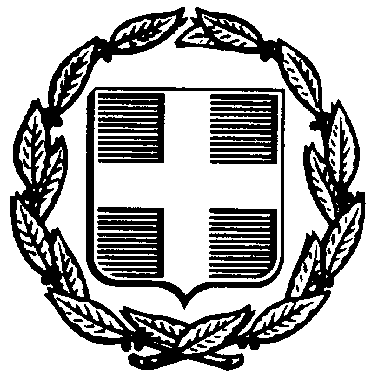 ΕΛΛΗΝΙΚΗ ΔΗΜΟΚΡΑΤΙΑΘεσσαλονίκη   14/2/2014ΝΟΜΟΣ ΘΕΣΣΑΛΟΝΙΚΗΣΔΗΜΟΣ ΘΕΣΣΑΛΟΝΙΚΗΣΔ/ΝΣΗ ΒΙΒΛΙΟΘΗΚΩΝ & ΜΟΥΣΕΙΩΝΤΜΗΜΑ ΠΕΡΙΦΕΡΕΙΑΚΩΝ ΒΙΒ/ΚΩΝ             Αριθμ. Πρωτ.Ταχ. Δ/νση: Εθνικής Αμύνης 27Ταχ. Κώδικας: 546 21Πληροφορίες: Φ. ΑποστολόπουλοςΤηλ: 2310/374804Fax: 2310 221066E-mail: f.apostolopoulos@thessaloniki.gr	            ΠΡΟΣ την  Προϊσταμένη τηςΔιεύθυνσης Βιβλιοθηκών και Μουσείωνκα. Ε. Αβτζή ΣΥΓΚΡΙΤΙΚΟΣ ΠΙΝΑΚΑΣ ΣΥΓΚΡΙΤΙΚΟΣ ΠΙΝΑΚΑΣ ΣΥΓΚΡΙΤΙΚΟΣ ΠΙΝΑΚΑΣ ΣΥΓΚΡΙΤΙΚΟΣ ΠΙΝΑΚΑΣ ΣΥΓΚΡΙΤΙΚΟΣ ΠΙΝΑΚΑΣ ΣΥΓΚΡΙΤΙΚΟΣ ΠΙΝΑΚΑΣ ΣΥΓΚΡΙΤΙΚΟΣ ΠΙΝΑΚΑΣ ΣΥΓΚΡΙΤΙΚΟΣ ΠΙΝΑΚΑΣ ΣΥΓΚΡΙΤΙΚΟΣ ΠΙΝΑΚΑΣ ΣΥΓΚΡΙΤΙΚΟΣ ΠΙΝΑΚΑΣ ΣΥΓΚΡΙΤΙΚΟΣ ΠΙΝΑΚΑΣ ΣΥΓΚΡΙΤΙΚΟΣ ΠΙΝΑΚΑΣ ΣΥΓΚΡΙΤΙΚΟΣ ΠΙΝΑΚΑΣ ΣΥΓΚΡΙΤΙΚΟΣ ΠΙΝΑΚΑΣ ΣΥΓΚΡΙΤΙΚΟΣ ΠΙΝΑΚΑΣ ΣΥΓΚΡΙΤΙΚΟΣ ΠΙΝΑΚΑΣ Δανεισμοί βιβλίωνΔανεισμοί βιβλίωνΔανεισμοί βιβλίων & λοιπών εντύπων εντός βιβ/κηςΔανεισμοί βιβλίων & λοιπών εντύπων εντός βιβ/κηςΑναγνώστες - ΧρηστεςΑναγνώστες - ΧρηστεςΧρήστες ψηφιακού υλικούΧρήστες ψηφιακού υλικούΧρήστες Η/Υ & InternetΧρήστες Η/Υ & InternetΕπισκέπτες εκδηλώσεωνΕπισκέπτες εκδηλώσεωνΕπισκέπτες εκδηλώσεωνΑριθμός βιβλίων συλλογήςΑριθμός βιβλίων συλλογής201220132012201320122013201220132012201320122013201220122013ΠΑΡΑΡΤΗΜΑΤΑΆνω Τούμπα33.97838.5865.9356.70337.48033.452-8.2318.298-  7328.7108.710  9.010Κάτω Τούμπα30.67634.3164.3044.22015.12615.586-6732.293-1.56212.31912.31912.778Χαριλάου20.68229.0681.6252.75023.43029.628-1293.5156.726-2.5339.1129.112  9.592Κων/πόλεως31.98835.6374.3004.47017.34518.210-3805.269-1.5159.7619.76110.044Άνω Πόλη14.76517.3682.2153.44112.79115.298-1.5451.889-   60811.77311.77312.34340 Εκκλησιές17.91118.0802.0362.72812.61318.319-96  478-1.4239.2769.276  9.678Τριανδρία9.49610.449   300  4406.5546.825-1.0591.650-  77312.19812.19812.270Ξηροκρήνη9.0199.722   10   725.1396.563-    22-  38310.07210.072  8.084ΠΑΙΔΙΚΕΣΞηροκρήνη16.10123.5612.8756.21813.49717.865-  6.590-4.8336.9086.9086.654Καλλιθέα17.07717.4834.1564.30111.96315.666-2.463  5.225-5.4886.2776.2776.291Ορέστου14.37723.9873.0216.08315.56020.070-104.31111.039-3.8607.5777.5777.297Άνω Πόλη11.03516.2961.5252.12610.65517.139-37374  5.891-5.2196.9936.9936.137Σταθμού6.352 4.835  767  9836.8606.688-2.463   560-1.0245.1385.1385.171Δελφών13.14711.9652.3081.36113.96412.537---1.7797.5087.5087.826Παιδαγωγική1.915  1.664  767  4851.969 1.643----1.2481.2481.269Πρότυπη Σχολική14.78113.8183.2502.16011.93813.450-6.558  6.320-4.2898.1888.1888.246Κινητή14.59122.859-   57314.185 1.756-----10.03910.03910.142Γενικό Σύνολο277.891329.69439.39449.114231.069250.69517631.66862.25036.021143.097143.097142.832